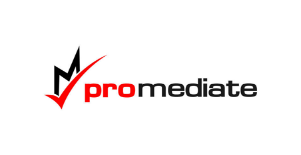 Lee Broders LL.MWhitchurch, Shropshire, UKPERSONAL PROFILELee has been an accredited mediator since 2012, when he started his law degree.   Having been trained and accredited, Lee now works in civil, commercial, work place and family mediation.   He has been associated in conflict resolution for many years within his careers and business, having worked in HM Forces, IT services, construction and equine industries, where he has developed a calming and proactive approach to problem resolution. Lee’s interpersonal skills and personality equips him to interact with all parties involved, putting them at ease and instilling a positive energy into the mediation. With many years of experience in business, Lee quickly understands commercial wants and needs, working closely with all participants in the mediation to portray an understanding for a balanced and fair resolutions to matters in dispute, as Lee also works as an advocate.   As an experienced mediator Lee has worked with many clients across a wide range of disputes throughout the UK and Europe, conducting both telephone and online mediations where required.   Additionally, Lee is also a trainer for the ProMediate Mediator Training course, where he imparts his knowledge and understanding to potential new mediators setting high standards, helping them to get their CMC accreditation.Having presented to international audiences of mediators in the UK and abroad on several mediation issues, Lee is also a member of the Civil Mediation Council (CMC), security cleared and committed to providing an outstanding level of service to all participants in each mediation. This extends to both pre and post mediation service. Areas of Mediation Areas of MediationLandlord / TenantCommercial ContractProbate and TrustsPersonal InjuryInsurance DisputesCompany and PartnershipIT and Software DisputesEmploymentWorkplaceLand and ConstructionFamilyProfessional NegligenceIntellectual Property